「大学からのお知らせ」が電子メールで届くように各自で設定してください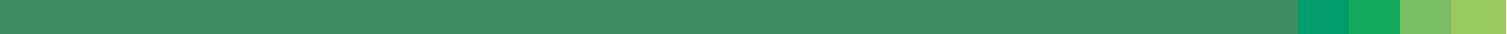 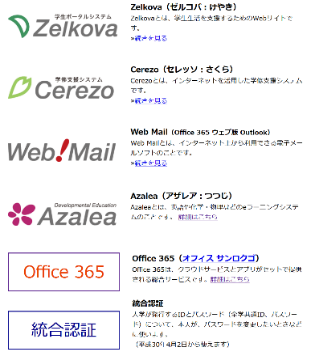 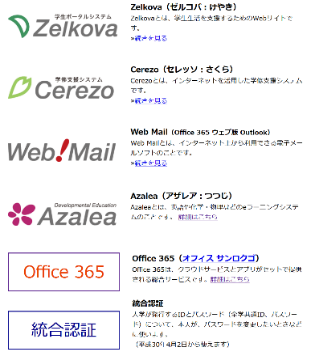 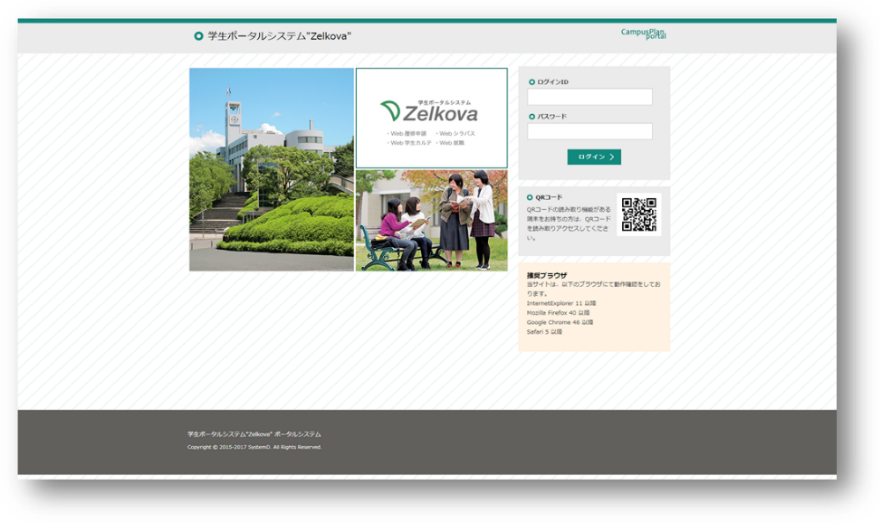 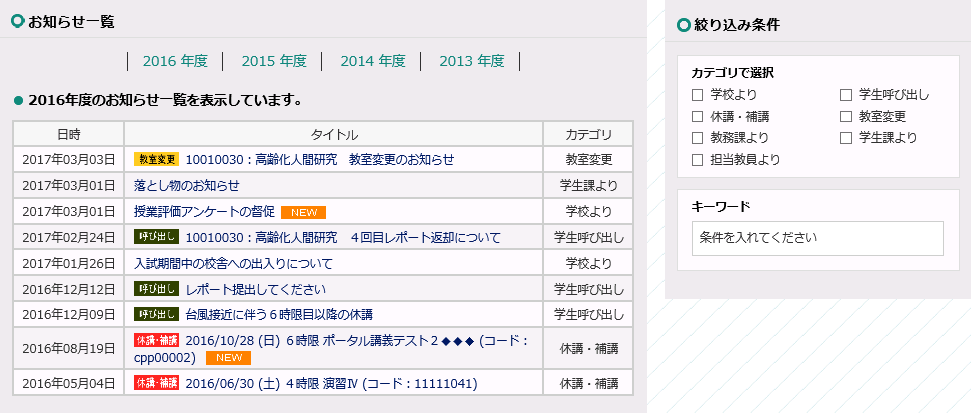 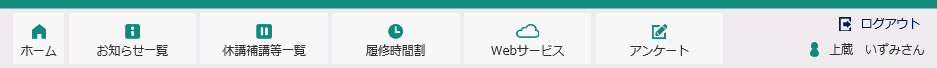 「個人設定」の「メールアドレス」枠を確認する．下図のように，表示が空のときは未設定なので，設定する．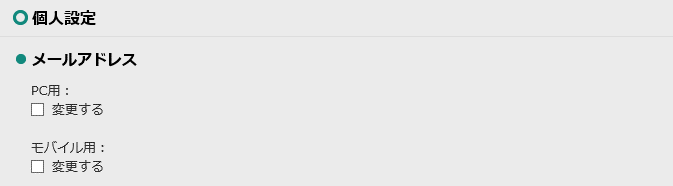  メールアドレスを設定するには，PC用とモバイル用の「変更する」をチェックし，メールアドレスを入力して，「変更する」をクリックする．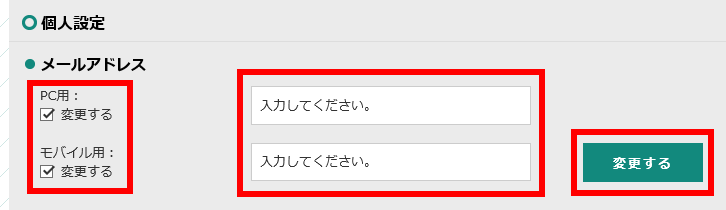 　「お知らせ配信設定」枠を確認する．下図のように，表示が空のときは未設定なので，設定する．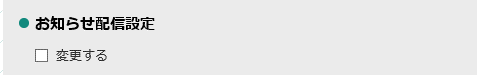  お知らせ配信設定を設定するには，「変更する」をチェックし，受け取りたいメールアドレスをチェックし，「変更する」をクリックする．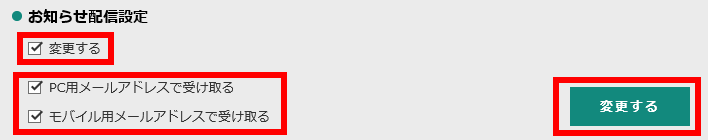 ICTサービス窓口　場所　　　　７号館２階（正面の階段を昇って，すぐ目の前にあります）　開設時間　　平日10:00～13:00，15:00～17:00（大学指定の休日を除く）　電話　　　　４３２５　電子メール　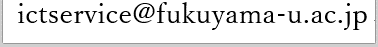 